PTSD and DSM-5In 2013, the American Psychiatric Association revised the PTSD diagnostic criteria in the fifth edition of its Diagnostic and Statistical Manual of Mental Disorders (DSM-5; 1). PTSD is included in a new category in DSM-5, Trauma- and Stressor-Related Disorders. All of the conditions included in this classification require exposure to a traumatic or stressful event as a diagnostic criterion. For a review of the DSM-5changes to the criteria for PTSD, see the American Psychiatric Association website on Posttraumatic Stress Disorder.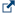 DSM-5 Criteria for PTSDFull copyrighted criteria are available from the American Psychiatric Association (1). All of the criteria are required for the diagnosis of PTSD. The following text summarizes the diagnostic criteria:Criterion A (one required): The person was exposed to: death, threatened death, actual or threatened serious injury, or actual or threatened sexual violence, in the following way(s):Direct exposureWitnessing the traumaLearning that a relative or close friend was exposed to a traumaIndirect exposure to aversive details of the trauma, usually in the course of professional duties (e.g., first responders, medics)Criterion B (one required): The traumatic event is persistently re-experienced, in the following way(s):Intrusive thoughtsNightmaresFlashbacksEmotional distress after exposure to traumatic remindersPhysical reactivity after exposure to traumatic remindersCriterion C (one required): Avoidance of trauma-related stimuli after the trauma, in the following way(s):Trauma-related thoughts or feelingsTrauma-related remindersCriterion D (two required): Negative thoughts or feelings that began or worsened after the trauma, in the following way(s):Inability to recall key features of the traumaOverly negative thoughts and assumptions about oneself or the worldExaggerated blame of self or others for causing the traumaNegative affectDecreased interest in activitiesFeeling isolatedDifficulty experiencing positive affectCriterion E (two required): Trauma-related arousal and reactivity that began or worsened after the trauma, in the following way(s):Irritability or aggressionRisky or destructive behaviorHypervigilanceHeightened startle reactionDifficulty concentratingDifficulty sleeping